РЕШЕНИЕ
Глазовской городской Думы
шестого созыва№ 501	 28 августа 2019 годаО внесении изменений в Устав муниципального образования «Город Глазов»В целях приведения Устава муниципального образования «Город Глазов» в соответствие с действующим законодательством, руководствуясь Федеральным законом от 06.10.2003 № 131-ФЗ «Об общих принципах организации местного самоуправления в Российской Федерации», Федеральным законом от 03.07.2016 № 361-ФЗ «О внесении изменений в отдельные законодательные акты Российской Федерации и признании утратившими силу отдельных законодательных актов (положений законодательных актов) Российской Федерации», Федеральным законом от 27.12.2018 № 498-ФЗ «Об ответственном обращении с животными и о внесении изменений в отдельные законодательные акты Российской Федерации», Федеральным законом от 06.02.2019 № 3-ФЗ «О внесении изменений в статьи 21 и 26.3 Федерального закона «Об общих принципах организации законодательных (представительных) и исполнительных органов государственной власти субъектов Российской Федерации» и статьи 15 и 16 Федерального закона «Об общих принципах организации местного самоуправления в Российской Федерации», Уставом муниципального образования «Город Глазов»,Глазовская городская Дума решает:1. Внести в Устав муниципального образования «Город Глазов», принятый решением Городской Думы города Глазова от 30 июня 2005 года № 461 (в ред. решений Глазовской городской Думы от 28.03.2006 № 99, от 12.04.2006 № 112, от 30.08.2006 № 193, от 28.04.2007 № 358, от 31.10.2007 № 435, от 27.02.2008 № 511, от 25.06.2008 № 575; от 04.03.2009 № 692; 30.06.2009 № 758; 03.03.2010 № 861; от 20.12.2010 № 28; от 21.11.2011 № 125; от 27.06.2012 № 201; от 26.09.2012 № 230; от 27.03.2013 № 293; от 30.10.2013 № 374; от 23.04.2014 № 446; от 24.12.2014 № 522; от 29.04.2015 № 557; от 29.07.2015 № 608; от 28.10.2015 № 29; от 28.09.2016 № 169; от 29.03.2017 № 236; от 25.10.2017 № 300, от 31.01.2018 № 326, от 29.08.2018 № 387; от 26.11.2018 № 412), следующие изменения:1) статью 4.2 дополнить частями 8, 9 следующего содержания:«8. За достижения в различных областях деятельности, способствующие экономическому, социальному и культурному развитию города Глазова, а также в связи с юбилейными датами граждане Российской Федерации, коллективы предприятий, учреждений и организаций могут быть награждены Почетной грамотой Глазовской городской Думы, Благодарностью Глазовской городской Думы в соответствии с порядком, утвержденным Постановлением Президиума Глазовской городской Думы.9. В целях совершенствования системы поощрений физических лиц за заслуги перед городом Глазовом граждане Российской Федерации и иностранные граждане, проживающие в городе Глазове, могут быть награждены Почетным знаком города Глазова «За заслуги перед городом Глазовом» в соответствии с Положением «О Почетном знаке города Глазова «За заслуги перед городом Глазовом», утвержденным решением Глазовской городской Думы.»;2) в части 1 статьи 7:пункт 7.2 после слова «прав» дополнить словами «коренных малочисленных народов и других»;в пункте 42 слова «государственном кадастре недвижимости» заменить словами «кадастровой деятельности»;3) в пункте 15 части 1 статьи 7.1 слова «мероприятий по отлову и содержанию безнадзорных животных, обитающих» заменить словами «деятельности по обращению с животными без владельцев, обитающими»;4) в части 1 статьи 34:в пункте 13.1 слова «мероприятий по отлову и содержанию безнадзорных животных, обитающих» заменить словами «деятельности по обращению с животными без владельцев, обитающими»;пункт 29.2 после слова «прав» дополнить словами «коренных малочисленных народов и других».2. Настоящее решение вступает в силу в сроки, установленные федеральным законодательством.3. Направить настоящее решение для государственной регистрации в порядке, установленном действующим законодательством.4. Опубликовать настоящее решение после его регистрации в официальных средствах массовой информации.5. Контроль за исполнением настоящего решения возложить на Главу города Глазова. Глава города Глазова		С.Н. КоноваловПредседатель Глазовской городской Думы 		И.А. Волков город Глазов«30» августа 2019 годаГородская Дума муниципального образования «Город Глазов» (Глазовская городская Дума)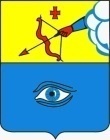 «Глаз кар» муниципал кылдытэтлэн кар Думаез (Глаз кар Дума)